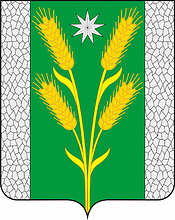 АДМИНИСТРАЦИЯ БЕЗВОДНОГО СЕЛЬСКОГО ПОСЕЛЕНИЯКУРГАНИНСКОГО РАЙОНАПОСТАНОВЛЕНИЕот 23.10.2021										№ 161поселок СтепнойОб утверждении муниципальной программыБезводного сельского поселения Курганинского района«Экономическое развитие и инновационная экономикаБезводного сельского поселения Курганинского района»на 2022-2024 годыВ соответствии с Федеральным законом от 6 октября 2003 г. № 131-ФЗ «Об общих принципах организации местного самоуправления в Российской Федерации», постановлением администрации Безводного сельского поселения Курганинского района от 27 июня 2014 г. № 97 «Об утверждении Порядка принятия решения о разработке, формировании, реализации и оценки эффективности реализации муниципальных программ Безводного сельского поселения Курганинского района» и целях создания благоприятного предпринимательского климата и условий для ведения бизнеса, направленного на поддержку и развитие малого и среднего предпринимательства п о с т а н о в л я ю:1. Утвердить  муниципальную программу Безводного сельского поселения Курганинского района «Экономическое развитие и инновационная экономика Безводного сельского поселения Курганинского района» на 2022-2024 годы (приложение).2. Признать утратившим силу постановление администрации Безводного сельского поселения Курганинского района от 23 октября 2020 г. № 238 «Об утверждении муниципальной программы Безводного сельского поселения Курганинского района «Экономическое развитие и инновационная экономика Безводного сельского поселения Курганинского района» на 2021-2023 годы».3. Опубликовать настоящее постановление в периодическом печатном средстве массовой информации органа местного самоуправления Безводного сельского поселения «Вестник Безводного сельского поселения Курганинского района» и разместить на официальном Интернет-сайте администрации Безводного сельского поселения Курганинского района.4. Контроль за выполнением настоящего постановления возложить на заместителя главы Безводного сельского поселения Курганинского района Черных И.В.5. Настоящее постановление вступает в силу с 1 января 2022 года и не ранее его официального опубликования.Глава Безводного сельского поселения Курганинского района					Н.Н. Барышникова